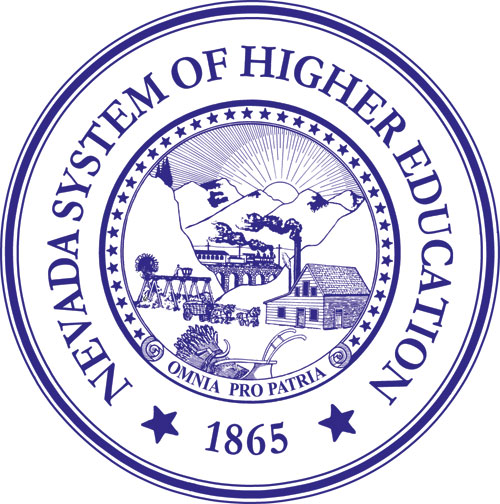 ORGANIZATIONAL UNIT CHANGE FORM(Revised November 2018)DIRECTIONS:  Use this form when proposing a change to a school, college, center, institute or other organizational unit that is the result of a significant reorganization of existing units, consolidation, or change in mission. Internal administrative changes, including but not limited to the addition or elimination of departments, do not require approval by the Academic Affairs Council or the Board of Regents.DATE OF REQUEST:      					INSTITUTION:      CURRENT UNIT NAME:      PROPOSED UNIT CHANGE:      EFFECTIVE DATE OF CHANGE:      PART 1Brief description of proposalJustification for proposed change in existing program or structureRelationship to other programs or units within the institution and systemEstimate of resources needed for proposed change (personnel, library holdings, facilities, equipment)Estimated annual financial impact of proposed changePART IIDescription and mission of unit as proposed for changeStatement of objectivesPlan for assessment of objectivesContribution and relationship of proposed change to the following – Institution missionCampus strategic planCollege strategic planOther programs in the institutionOther related programs in the SystemEvaluation of need for the proposed changeProcedures used to arrive at the decision to make the proposed changeCapability within the following areas to make the proposed change –Faculty strengthsOrganizational arrangements that must be made within the institution to accommodate the unitResource Analysis – proposed source of funds necessary for the proposed change (enrollment-generated state funds, reallocation of existing funds, grants, other state funds)Estimated budgetary and financial ramifications that may result from the proposed changeImpact of proposed change on institution’s existing resourcesPlease attach any supporting documentation (i.e. support letters from community, industry).Date of AAC Approval:Date of Board Approval: